Publicado en  el 15/07/2015 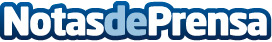 Las marcas de PSA Peugeot Citroën reciben el distintivo ‘Igualdad en la Empresa’Rafael Prieto, director general de PSA Peugeot Citroën en España y Portugal, ha recogido el distintivo ‘Igualdad en la Empresa’, que reconoce a las marcas del Grupo, Peugeot, Citroën y DS, su nivel de excelencia en la aplicación de políticas de igualdad de oportunidades en la empresa.Datos de contacto:PSA Peugeot CitroënNota de prensa publicada en: https://www.notasdeprensa.es/las-marcas-de-psa-peugeot-citroen-reciben-el_1 Categorias: Automovilismo Sociedad Recursos humanos Industria Automotriz http://www.notasdeprensa.es